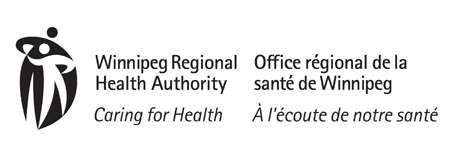 <CA Letterhead><Dr’s name><Clinic name><Address>Winnipeg, Manitoba  <Postal Code>RE: [client name]DOB: PHIN: <Date>Dear [Dr.’s name],I was the public health nurse assigned to ________ Hepatitis C case, initially diagnosed on _____. Public health had been unsuccessful in reaching this client to notify them of their results at time of diagnosis and the case is now been closed to Public Health per regional guidelines. As the testing provider, please notify the client of their diagnosis and refer them to HSC Viral Hepatology Unit for follow up. Manitoba’s Hepatitis C Management Protocol can be found here for further management of this infection ,including publicly funded vaccine recommendations:https://www.gov.mb.ca/health/publichealth/cdc/protocol/hepc.pdfI will leave this in your capable hands. Please call me at ______ should you have any further questions. Sincerely,<Name>Public Health Nurse<CA Public Health Office> Winnipeg, MB